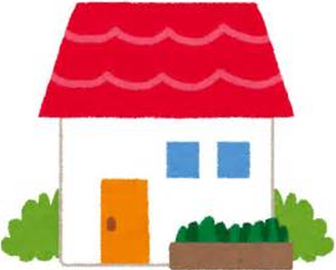 ～小田原市内に空き家をお持ちの方を対象に無料相談会を開催します～第１回第２回日時平成３０年７月１３日（金）午後２時～４時平成３０年８月２５日（土）午前１０時～正午場所川東タウンセンターマロニエ集会室２０３（小田原市中里273-6）おだわら市民交流センターUMECO第５・６会議室（小田原市栄町１－１－２７）内容【司法書士】　空き家の相続、登記のご相談【宅地建物取引士】　空き家の売買、賃貸のご相談【司法書士】　空き家の相続、登記のご相談【宅地建物取引士】　空き家の売買、賃貸のご相談お問合せ【小田原市地域安全課生活安全係】電話　０４６５－３３－１３９６直接ご来課いただくか、お電話でお申込ください【小田原市地域安全課生活安全係】電話　０４６５－３３－１３９６直接ご来課いただくか、お電話でお申込ください備考相談時間は１組３０分までとなります登記簿・名義人情報・地図・写真等をご準備ください相談時間は１組３０分までとなります登記簿・名義人情報・地図・写真等をご準備ください